Considering these developments, the public and disaster risk reduction and management offices concerned are advised to take all necessary measures to protect life and property. Persons living in areas identified to be highly or very highly susceptible to these hazards are advised to follow evacuation and other instructions from local officials. For heavy rainfall warnings, thunderstorm/rainfall advisories, and other severe weather information specific to your area, please monitor products issued by your local PAGASA Regional Services Division.The next tropical cyclone bulletin will be issued at  .DOST-PAGASA					 “AGHON” CONTINUES TO MOVE NORTHWESTWARD TOWARDS THE LEYTE GULF. “AGHON” CONTINUES TO MOVE NORTHWESTWARD TOWARDS THE LEYTE GULF. “AGHON” CONTINUES TO MOVE NORTHWESTWARD TOWARDS THE LEYTE GULF. “AGHON” CONTINUES TO MOVE NORTHWESTWARD TOWARDS THE LEYTE GULF. “AGHON” CONTINUES TO MOVE NORTHWESTWARD TOWARDS THE LEYTE GULF. “AGHON” CONTINUES TO MOVE NORTHWESTWARD TOWARDS THE LEYTE GULF. “AGHON” CONTINUES TO MOVE NORTHWESTWARD TOWARDS THE LEYTE GULF. “AGHON” CONTINUES TO MOVE NORTHWESTWARD TOWARDS THE LEYTE GULF.Location of Center Location of Center Location of Center Location of Center 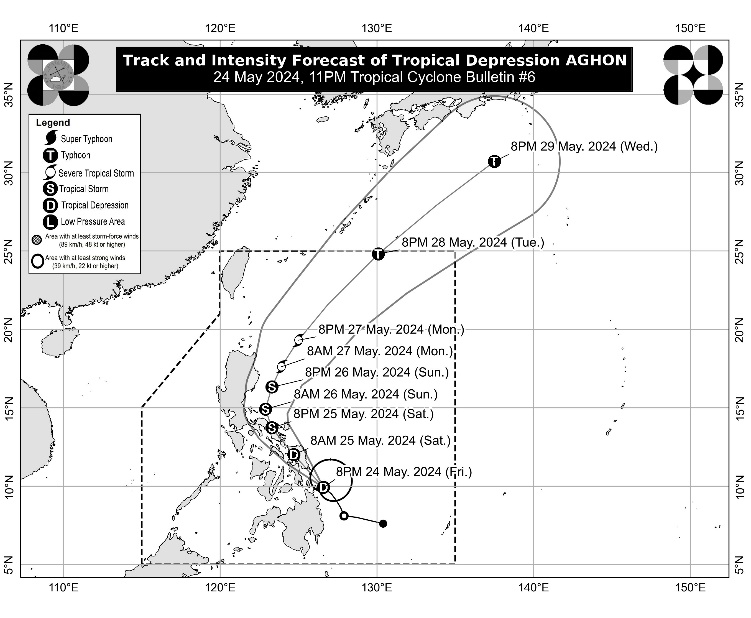 The   AGHON was estimated based on all available data over the coastal waters of San Isidro, Surigao del Norte (9.7°N, 126.8°E)The   AGHON was estimated based on all available data over the coastal waters of San Isidro, Surigao del Norte (9.7°N, 126.8°E)The   AGHON was estimated based on all available data over the coastal waters of San Isidro, Surigao del Norte (9.7°N, 126.8°E)The   AGHON was estimated based on all available data over the coastal waters of San Isidro, Surigao del Norte (9.7°N, 126.8°E)IntensityIntensityIntensityIntensityMaximum sustained winds of 55 km/h near the center, gustiness of up to 70 km/h, and central pressure of 1006 hPaMaximum sustained winds of 55 km/h near the center, gustiness of up to 70 km/h, and central pressure of 1006 hPaMaximum sustained winds of 55 km/h near the center, gustiness of up to 70 km/h, and central pressure of 1006 hPaMaximum sustained winds of 55 km/h near the center, gustiness of up to 70 km/h, and central pressure of 1006 hPaPresent MovementPresent MovementPresent MovementPresent Movement at 20 km/h at 20 km/h at 20 km/h at 20 km/hExtent of Tropical Cyclone WindsExtent of Tropical Cyclone WindsExtent of Tropical Cyclone WindsExtent of Tropical Cyclone Winds extend outwards up to 220 km from the center extend outwards up to 220 km from the center extend outwards up to 220 km from the center extend outwards up to 220 km from the centerTRACK AND INTENSITY FORECASTTRACK AND INTENSITY FORECASTTRACK AND INTENSITY FORECASTTRACK AND INTENSITY FORECASTTRACK AND INTENSITY FORECASTTRACK AND INTENSITY FORECASTTRACK AND INTENSITY FORECASTTRACK AND INTENSITY FORECASTDate and TimeCenter PositionCenter PositionCenter PositionCenter PositionIntensityIntensityMovement dir. and speed (km/h)Date and TimeLat.(°N)Lon.(°E)LocationLocationMSW(km/h)Cat.Movement dir. and speed (km/h)12-Hour Forecast12.0124.7In the vicinity of Santa Margarita, SamarIn the vicinity of Santa Margarita, Samar55TDNW 2524-Hour Forecast13.7123.3In the vicinity of Calabanga, Camarines SurIn the vicinity of Calabanga, Camarines Sur65TSNW 2036-Hour Forecast14.9122.985 km North of Daet, Camarines Norte or 135 km East of Infanta, Quezon85 km North of Daet, Camarines Norte or 135 km East of Infanta, Quezon65TSNNW 1048-Hour Forecast16.3123.3125 km East of Casiguran, Aurora125 km East of Casiguran, Aurora75TSNNE 1560-Hour Forecast17.6123.9225 km East of Tuguegarao City, Cagayan225 km East of Tuguegarao City, Cagayan95STSNNE 1572-Hour Forecast19.3125.0370 km East of Calayan, Cagayan370 km East of Calayan, Cagayan110STSNNE 2096-Hour Forecast24.8130.1960 km East Northeast of Extreme Northern Luzon960 km East Northeast of Extreme Northern Luzon120TYNE 35120-Hour Forecast30.7137.51,915 km Northeast of Extreme Northern Luzon (OUTSIDE PAR)1,915 km Northeast of Extreme Northern Luzon (OUTSIDE PAR)120TYNE 40TROPICAL CYCLONE WIND SIGNALS (TCWS) IN EFFECTTROPICAL CYCLONE WIND SIGNALS (TCWS) IN EFFECTTROPICAL CYCLONE WIND SIGNALS (TCWS) IN EFFECTTROPICAL CYCLONE WIND SIGNALS (TCWS) IN EFFECTTCWS No.LuzonVisayasMindanao1Wind threat: Strong windsThe southeastern portion of Quezon (Calauag, Guinayangan, Lopez, Buenavista, Catanauan, Mulanay, San Narciso, San Francisco, San Andres, Tagkawayan), Camarines Norte, Camarines Sur, Catanduanes, Albay, Sorsogon, and Masbate including Burias and Ticao Islands Northern Samar, Samar, Eastern Samar, Biliran, Leyte, Southern Leyte Southern Leyte, Biliran, the extreme northern portion of Cebu (San Remigio, Tabogon, City of Bogo, Medellin, Daanbantayan, Borbon) including Camotes and Bantayan Islands, and the northeastern portion of Bohol (Pres. Carlos P. Garcia, Bien Unido, Trinidad, Anda, Candijay, Ubay, Mabini, Alicia, San Miguel, Talibon)Dinagat Islands, Surigao del Norte including Siargao and Bucas Grande Islands, Surigao del Sur, Agusan del Norte, and the eastern portion of Agusan del Sur (Sibagat, City of Bayugan, Prosperidad, San Francisco, Rosario, Bunawan, Trento).1Wind threat: Strong windsWarning lead time: 36 hoursRange of wind speeds: 39 to 61 km/h (Beaufort 6 to 7)Potential impacts of winds: Minimal to minor threat to life and propertyWarning lead time: 36 hoursRange of wind speeds: 39 to 61 km/h (Beaufort 6 to 7)Potential impacts of winds: Minimal to minor threat to life and propertyWarning lead time: 36 hoursRange of wind speeds: 39 to 61 km/h (Beaufort 6 to 7)Potential impacts of winds: Minimal to minor threat to life and propertyHAZARDS AFFECTING LAND AREASHeavy Rainfall OutlookForecast accumulated rainfall: From tonight until tomorrow evening100-200 mm: Albay, Sorsogon, Eastern Visayas, Surigao del Norte, and Dinagat Islands50-100 mm: The southeastern portion of Quezon, the rest of Bicol Region, and the northern portions of Western Visayas and Cebu.Forecast accumulated rainfall: From tomorrow evening to Sunday evening100-200 mm: Bicol Region50-100 mm: Polillo Islands, the southern portion of Quezon, and Northern SamarForecast rainfall are generally higher in elevated or mountainous areas. Under these conditions, flooding and rain-induced landslides are possible especially in areas that are highly or very highly susceptible to these hazards as identified in hazard maps and in localities that experienced considerable amounts of rainfall for the past several days.Severe Winds The wind signals warn the public of the general wind threat over an area due to the tropical cyclone. Local winds may be slightly stronger/enhanced in coastal and upland/mountainous areas exposed to winds. Winds are less strong in areas sheltered from the prevailing wind direction.Minimal to minor impacts from strong winds are possible within any of the areas under Wind Signal No. 1.Other areas in CALABARZON may be placed under Wind Signal No.1 in the next bulletin. The highest possible Wind Signal that may be hoisted during the passage of AGHON is Wind Signal No. 2.HAZARDS AFFECTING COASTAL WATERSTonight to tomorrow evening: AGHON will bring moderate to rough seas (1.5 to 3.5 m) over the coastal waters along the seaboards of Bicol Region, the southern seaboard of Quezon, the eastern seaboard of Eastern Visayas, the western seaboard of Samar and Northern Samar, and the eastern seaboard of Caraga Region. Mariners of motor bancas and similarly-sized vessels are advised to take precautionary measures while venturing out to sea and, if possible, avoid navigating in these conditions, especially if inexperienced or operating ill-equipped vessels.TRACK AND INTENSITY OUTLOOKAGHON is forecast to continue moving generally northwestward and is forecast to make landfall as a tropical depression in the vicinity of Eastern Samar in the next 12 hours (likely by tomorrow early morning). However, there is an increasing possibility of landfall in the vicinity of Leyte and/or Dinagat Islands within the next 12 hours due to the westward shift in track forecast.Afterwards, AGHON will continue generally northwestward, emerge over the Samar Sea, and cross the Bicol Peninsula between tomorrow afternoon and Sunday early morning. It is forecast to emerge over the waters north of Camarines Provinces by Sunday morning. From the time it emerges over Samar Sea up to its passage over Bicol Region, AGHON is forecast to reach tropical storm category.On Sunday, AGHON will begin its recurvature towards the northeast. As it moves over the Philippine Sea, the tropical cyclone is forecast to continuously intensify and may reach typhoon category on Tuesday. On the track forecast, AGHON may exit the PAR region no earlier than Tuesday.